THE INERNATIONAL GP14 CLASS ASSOCIATIONUK NATIONAL CHAMPIONSHIP 2022Organised by Llandudno Sailing Club and the International GP14 Class AssociationJuly 22,23and 24th 2022SAILING INSTRUCTIONS (SIs)		The notation ‘[NP]’ in a rule of the sailing instructions (SIs) means that a boat may not protest another boat for breaking that rule.  This changes RRS 60.1(a).  The notation(DP) indicates Sis for which the penalty for a breach is at the discretion of the Protest Committee.1	RULES1.1	The event is governed by the rules as defined in The Racing Rules of Sailing.1.2	Changes to the racing Rules will be notified in each instruction that changes a racing rule.1.3	Right to use names and likenesses; 	Competitors automatically grant the organising authority without payment the right in perpetuity to make, use and show any motion pictures, still pictures and live, taped or filmed television of, or relating to the event unless otherwise advised in writing prior to the event.2	CHANGES TO SAILING INSTRUCTIONS2.1	Any change to the sailing instructions will be posted before 0900 on the day it will take effect, except that any change to the schedule of races will be posted by 2000 on the day before it will take effect. Changes will numbered sequentially and will be signalled by the displaying of Flag L from the Club flag pole.3	COMMUNICATIONS WITH COMPETITORS3.1	Notices to competitors will be posted on the official notice board located at Racingrulesofsailing.org.https://www.racingrulesofsailing.org/documents/3651/event3.2	The race office is located on the ground floor at the front of the clubhouse.3.5	[DP] From the first warning signal until the end of the last race of the day, except in an emergency, a boat shall not make voice or data transmissions and shall not receive voice or data communication that is not available to all boats.  4	CODE OF CONDUCT4.1	[DP] Competitors and support persons shall comply with reasonable requests from race officials.4.2	[DP] Competitors and support persons shall place advertising provided by the organizing authority with care, seamanship, in accordance with any instructions for its use and without interfering with its functionality. 5	SIGNALS MADE ASHORE5.1	Signals made ashore will be displayed at the flagpole at the top of the slipway5.2	When flag AP is displayed without a numeral ashore, it means that the display of flag D on shore is postponed. Flag D will be displayed shortly after flag AP is removed. This changes Race Signal AP. 5.3	Flag D means: The Warning signal  will be made not less than 60 minutes after Flag D is displayed” Boats shall not launch until this signal is made.6	SCHEDULE OF RACES6.1	Dates, times and number of races:The event will be eight race regatta held from Friday July 22nd to Sunday July 24th 2022.6.2	One extra race per day may be sailed, provided that no class becomes more than one race ahead of schedule and the change is made according to SI 2.1.  6.3	The scheduled time of the warning signal for the first race each day is shown in 6.1  6.4	To alert boats that a race or sequence of races will begin soon, the orange starting line flag will be displayed with one sound at least five minutes before a warning signal is made.6.5	On the last scheduled day of racing no warning signal will be made after 15.00hrs.  7	CLASS FLAGS7.1	The Class flag is a black bell on a white background.8	RACING AREA8.1	The racing area is in Llandudno Bay, Admiralty Chart SC 5609 refers.9	COURSES9.1	The diagrams in SI Appendix A show the courses, including the approximate angles between legs, the order in which marks are to be passed, and the side on which each mark is to be left9.2	No later than the warning signal, the race committee signal vessel shall display the course to be sailed and may display the approximate compass bearing of the first leg.10	MARKS10.1	Marks are Marks 1, 2 and 3 – yellow Dumpy buoys.Mark 1a –  orange dumpy buoyStart marks for line start – dan buoy other or mark  with orange flagStart mark for gate start – red dumpy-buoyFinish marks – dan buoy with blue flag, or blue dumpy buoy.10.2	New marks, as provided in SI 13, Change mark will be a tetrahedron shaped buoy.11	OBSTRUCTIONS11.1	NP There is a beacon buoy approximately one quarter mile NE of the launching point at the bottom of the slipway. This buoy marks the seaward end of a disused water pipe. Boats shall keep to seaward of this buoy. Care must be taken when sailing to and from the race area to avoid rocks close to the beach.12	THE START12.1	Races will be started using RRS 26 with the warning signal made five minutes before the starting signal.12.2	Races will be started using gate starts or line starts. Gate starts will be signalled by flag “G” (gate) being flown from the committee boat before the warning signal.12.3	For a line start, the starting line is between a staff displaying an orange flag on the signal vessel at the starboard end and the course side of the port-end starting mark12.4	For a line start, a boat that does not start within 4 minutes after her starting signal will be scored Did Not Start without a hearing. This changes RRS A5.1 and A5.2. 12.5	The committee vessel at the start line may hold station using engines.12.6      The instructions for a gate start are given in Appendix B to these Sailing Instructions13	CHANGE OF THE NEXT LEG OF THE COURSE AND SHORTENING COURSE13.1	To change the next leg of the course, the race committee will lay a new mark (or move the finish line) and remove the original mark as soon as practicable. When in a subsequent change a new mark is replaced, it will be replaced by an original mark. Minor movements of a mark position ( up to 150 metres or 5 degrees) may be made without signalling the change. This changes RRS 33.13.2	In addition to the provisions of RRS 32.2, when using Course “I” with a leeward finish, a race may be shortened by a race committee vessel in the vicinity of Mark 3 displaying Flag F (Finish)  and making repetitive sound signals and another race committee vessel on station at the finish line displaying Flag S. In this case boats shall round Mark 3 to port and proceed to cross the finish line.4	THE FINISH14.1	The finishing line is between a staff displaying a blue flag on the finishing mark boat  and the course side of the finishing mark. 15	PENALTY SYSTEM15.1	RRS Appendix P applies.15.2	RRS P2.3 does not apply and RRS P2.2 is changed so that it applies to any penalty after the first one.16	TIME LIMITS [AND TARGET TIMES]16.1	The Mark 1 Time Limit, Race Time Limit (see RRS 35), and the Finishing Window are shown in the table below.16.2	If no boat has passed the first mark within the Mark 1 Time Limit, the race will be abandoned. 16.3	The Finishing Window is the time for boats to finish after the first boat sails the course and finishes. Boats failing to finish within the Finishing Window, and not subsequently retiring, penalized or given redress, will be scored Time Limit Expired (TLE) without a hearing. The points for TLE will be as for a RTD boat.16.4	Failure to meet the Target Time will not be grounds for redress. This changes RRS 62.1(a). 16.5  	After the first boat has sailed the course and finished the race committee may give a finishing place to a boat that is still racing. Boats will be notified by a race committee vessel displaying IC flag W.   		A boat so notified is no longer racing and shall sail directly to the starting area, or sail ashore if there is no more racing. (NP)Boats will be scored according to the finishing place as given by the race committee.17	HEARING REQUESTS17.1	The protest time limit is 60 minutes after the last boat finishes the last race of the day or the race committee signals no more racing today, whichever is later. The time will be posted on the official notice board.17.2	Hearing request forms are available from the race office, using Racingrulesofsailing protests may be submitted electronically.17.3	Notices will be posted no later than 30 minutes after the protest time limit to inform competitors of hearings in which they are parties or named as witnesses. Hearings will be held in the protest room, located in the Clubhouse beginning at the time posted. 17.4	A list of boats that have been penalized for breaking RRS 42 under Appendix P will be posted. 17.5	On the last scheduled day of racing, a request for redress based on a decision of the protest committee shall be delivered no later than 30 minutes after the decision was posted. This changes RRS 66.2.17.5  	RRS 61.1 Informing the Protestee is changed as follows:- 	Delete 61.1 (a) (2)	This means that a boat intending to protest shall hail “Protest” and conspicuously display a red flag at the first reasonable opportunity.18	SCORING18.1	The scoring system is as follows;18.2	Two races are required to be completed to constitute a series. 18.3	A boat’s series score is the total of her race scores. 18.5	(a) When fewer than four races have been completed, a boat’s series score is the total of her race scores. 	(b) When from four to seven races have been completed, a boat’s series score is the total of her race scores excluding her worst score. 	(C) when more than seven races have been completed, a boat’s series score will be the total of her race scores excluding the two worst scores.19	SAFETY REGULATIONS19.1	Competitors shall wear adequate personal flotation devices at all times whilst afloat, inflatable buoyancy vests are not permitted. Rule 40.1 applies. 19.2	A Personal Identification Tally Number will be written on each Tally wrist band. The helm and crew shall each tally out by taking his/her Tally wrist band with them afloat, visibly displayed on their right wrist. Tallies can be taken only when the tally board is opened by the Beachmaster. Tallies shall be returned to the Tally Board immediately on coming ashore and not later than 60 minutes after the last boat finishes the last race of the 	day. The helm of any boat retiring from a race and coming ashore shall report to the Beachmaster as soon as possible.		It is the sole responsibility of the competitors to ensure that they have tallied correctly. 		(DP)A breach of this sailing instruction will result in a penalty to be determined by the Race Committee and which may result in disqualification from the races on the day of such breach. This changes RRS A519.3		Boats not participating in any of the day’s racing shall  inform the race office. 19.4		(DP) (NP)Boats are required to carry a tow rope separate to the other rigging on the boat of a minimum 10metre length of 6mm diameter rope. 19.5 	(DP)A boat that retires from a race shall notify the race committee on the committee boat, a safety boat, or	Beachmaster as soon as possible. 20	REPLACEMENT OF CREW OR EQUIPMENT20.1	[DP] Substitution of the person named as helm or crew on the entry form will be permitted up to the start of the Championship with the agreement of the Organising Authority.20.2	During the event, the crew may be substituted only with the prior written agreement of the Organising Authority.20.3	[DP] Substitution of damaged or lost equipment is not allowed unless authorized in writing by the Race Committee Requests for substitution shall be made to the committee at the first reasonable opportunity, which may be after the race.21	EQUIPMENT AND MEASUREMENT CHECKS21.1	A boat or equipment may be inspected at any time for compliance with the class rules, notice of race and sailing instructions. .23	OFFICIAL VESSELS23.1	Official vessels will not be identified separately.24	[DP] SUPPORT TEAMS24.1	Support teams will not be allowed.25	TRASH DISPOSAL25.1	Trash may be placed aboard official vessels.26	BERTHING26.1	[DP] Boats shall be kept in their assigned places while in the boat park or on the promenade. 27	PRIZES29.1	Prizes will be given as shown on the Notice of Race and entry form. 30	RISK STATEMENT see Notice of Race31	INSURANCE31.1 Each participating boat shall be insured with valid third-party liability insurance with a minimum cover of £3 million (three million pounds) per event or the equivalent.  Competitors shall sign a declaration to that effect at registration.  Insurance is the sole responsibility of the competitorsAPPENDIX  AThe diagrams show the courses, the order in which marks are to be passed, and the side on which each mark is to be left. The diagrams are not to scale and do not represent the leg lengths. The internal angles of the triangle will be approximately 60 degrees. DateRace No.Time of warningsignalTime of high tideThursday July 21st Registration 17.00 to 20.00LL.S.C. race office0500Thursday July 21st Equipment Inspection and event measurement 17.00 to 20.00  LL.S.C. dinghy park0500Thursday July 21st 0500Friday July 22ndRegistration 09:30 to 11:00LL.S.C. race office0600Friday July 22ndEquipment Inspection and event measurement 09:30 to11:30LL.S.C. dinghy park0600Friday July 22ndCompetitors Briefing 12.00LL. S. C.0600Friday July 22ndPractice racePoints racePoints race12:55 hrs.To follow Back to back0600Saturday July 23rdPoints race Points racePoints race11:25To follow Back toback0700Sunday July 24thSPoints race Points racePoints race11.00To follow back to back0820Sunday July 24thSPrize Giving  - Sunday afternoonLL. S. C.Mark 1 Time LimitTarget Race TimeRace Time Limit Finishing Window30 mins60 mins120 mins30 minsAppendix B – Gate Start procedure.B1. The Committee Vessel will be in the Starting Area, which shall be to leeward of the course. The Start Mark will be laid at the leeward end of the gate.B2 Distinguishing Flags and Starting Signals2.1 The Committee Vessel and Gate Vessel will display IC Flag “G”2.2 The Guard Vessel will display IC Flag “U”2.3 The signals for starting the race will be made from the Committee Vessel.B3. Selection of Pathfinder.  3.1 The Race Committee will nominate the Pathfinder and a reserve Pathfinder for the first race.  Subsequently, the Pathfinder will be the tenth boat in the preceding race. If this boat is unable to race, or has already been Pathfinder previously in the event, the Pathfinder will be the eleventh boat in the preceding race and so on.  The reserve Pathfinder will be the next boat in the previous race. If necessary, the Race Committee may designate another boat3.2 The boat designated by the Race Committee shall be the Pathfinder.
3.3 The sail numbers of Pathfinder and reserve for the first race of each day will be posted on the official notice board , and will be displayed on the side of the Committee Vessel at least 10 minutes before the preparatory signal for the first race. If more than one race is sailed on the same day , the numbers will be displayed on the side of the Committee Vessel at least 10 minutes before the preparatory signal for each successive race.
3.4 The Pathfinder and reserve shall report to the Committee Vessel as soon as possible after her number is displayed and before her preparatory signal (DP)B4. Positioning of Pathfinder, Gate Vessel and Guard Vessel.       4.1 The Pathfinder shall follow directions given by the Race Committee.(DP)4.2 At or up to 15 seconds before the starting signal the Pathfinder shall commence her close-hauled port tack from the Starting Mark [this may be fixed or laid from the Gate Vessel], leaving the mark to port, followed by the Gate Vessel which will keep close astern of her. If the Pathfinder is unable to do this, the race committee will signal a general recall.4.3 A Guard Vessel ( if used) shall protect the Pathfinder and shall keep station off her starboard bow.4.4 The Pathfinder will be considered separately to have started at the starting signal (NP).B5.	Starting Mark and Line.       5.1 The starting mark  will be laid in the area to windward of the Committee Vessel. The mark will be a small RED buoy, it will be pre laid or laid from the Gate Vessel before the start.   5.2 The starting line for all boats except the Pathfinder shall be between the starting mark and the centre of the stern of the Gate Vessel.      5.3 The Gate Vessel, and both the Pathfinder and Guard Vessel until released, rank as starting marks.B6.	Pathfinder Course.   6.1 The Pathfinder shall maintain her close hauled course for a minimum of 2 minutes and any further time which the Race Committee deems necessary.    6.2 The Pathfinder will then be released by hail from the Gate Vessel, after which the Pathfinder may tack onto starboard tack or hold course as she pleases.    6.3 After releasing the pathfinder, the Gate Vessel will maintain her course and speed, for a further period at the discretion of the Race Committee.B7 Closing the Start Line   7.1 A sound signal will be made when the Gate is fully open. The Gate Vessel will then stop engines, partly lower flag “G” with one sound, and drift for  at least one minute 	   7.2 IC flag 'G' shall be fully lowered with one sound, to indicate the closing of the gate. 	   7.3 No boat shall start after IC flag 'G' has been fully lowered.B8.	Starting.                      8.1 Boats other than the Pathfinder shall start by crossing the starting line on starboard tack after the starting signal and before the Gate closes.      8.2 (a) A boat shall not pass between the Gate Vessel and the starting mark in the last minute before the starting signal. (b) A boat that has not started shall not cross the starting line from the course side.   8.3 No boat shall start after the gate start line is closedB9. 	Interference with Pathfinder, Gate Vessel and Guard Vessel.       9.1 a) After the preparatory signal, a boat shall not threaten the unobstructed sailing of the pathfinder and shall not  interfere with the Pathfinder, the Gate Vessel or the Guard Vessel.    b) After the preparatory signal, a boat shall not pass between the Pathfinder and the Gate Vessel or Guard Vessel.    9.2 No boat shall cause another boat to interfere in the ways specified above.(DP) 9.32 A keep clear boat that cannot avoid touching a starting mark or breaking 9.1 may hail a right-of-way boat for room. The hailed boat shall respond by giving room. The boat hailing for room shall then retire.B10. PenaltiesA boat breaking SI 3.2, SI B8.2(a), SI B8.2(b) or B9.1 shall be disqualified by the Race Committee without a hearing. This changes RRS 63.1 and A5. If the race is re-started or re-sailed, she shall not sail in it. If she does so, her disqualification shall not be excluded in calculating her series score. This changes RRS 63.1 and A5.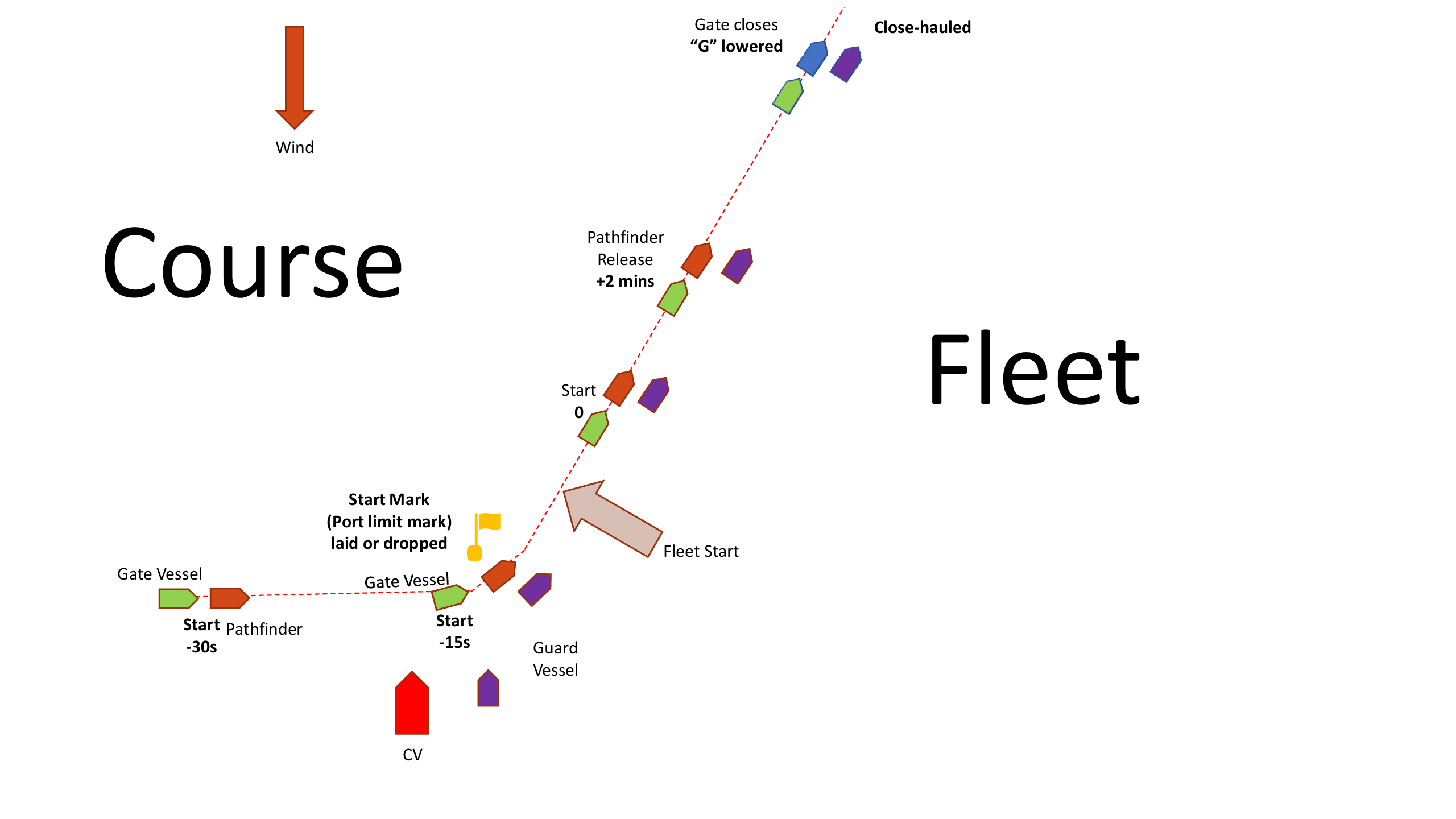 